Cónvexo, es el que vale más 180 y menos de 360. Es decir más de un ángulo llano y menos de un ángulo completo  ó de una vuelta o revolución.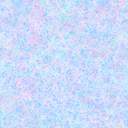 